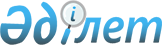 Озерный ауылдық округіндегі Ералы ауылының көшелерін қайта атау туралыҚарағанды облысы Осакаров ауданы Озерный ауылдық округінің әкімінің 2018 жылғы 5 желтоқсандағы № 3 шешімі. Қарағанды облысының Әділет департаментінде 2018 жылғы 13 желтоқсанда № 5070 болып тіркелді
      Қазақстан Республикасының 1993 жылғы 8 желтоқсандағы "Қазақстан Республикасының әкімшілік-аумақтық құрылысы туралы" Заңының 14 бабы 4) тармақшасына, Қазақстан Республикасының 2001 жылдың 23 қаңтардағы "Қазақстан Республикасындағы жергілікті мемлекеттік басқару және өзін - өзі баскару туралы" Заңына сәйкес, ауыл тұрғындарының пікірін ескере отырып және облыстық ономастика комиссиясының қортындысы негізінде, Озерный ауылдық округінің әкімі ШЕШІМ ЕТТІ:
      1. Осакаров ауданы Озерный ауылдық округіндегі Ералы ауылының көшелері келесідей:
      1) Первая көшесі Атамұра көшесіне;
      2) Вторая көшесі Бейбітшілік көшесіне;
      3) Третья көшесі Шаңырақ көшесіне болып қайта аталсын.
      2. Осы шешімнің орындалуын бақылауды өзіме қалдырамын.
      3. Осы шешім оның алғаш ресми жарияланған күнінен кейін күнтізбелік он күн өткен соң қолданысқа енгізіледі.
					© 2012. Қазақстан Республикасы Әділет министрлігінің «Қазақстан Республикасының Заңнама және құқықтық ақпарат институты» ШЖҚ РМК
				
      Әкім

А. Каспаков
